Date:	     Name:	     Client ID:	     Address:	     Dear      Extension of period of Suspension of Medical Certificate in terms of Section 27I(5) of the Civil Aviation Act 1990.On 	 (copy attached), I suspended your medical certificate.  I hereby extend the suspension for ten working days.Yours sincerely Director of Civil Aviation/DelegateME Name:      	ME ID:      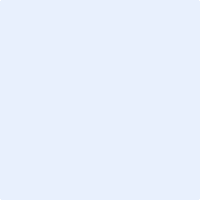 